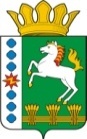 КОНТРОЛЬНО-СЧЕТНЫЙ ОРГАН ШАРЫПОВСКОГО МУНИЦИПАЛЬНОГО ОКРУГАКрасноярского краяЗаключениена проект постановления администрации Шарыповского муниципального округа «О внесении изменений в постановление администрации Шарыповского муниципального округа от 26.08.2021 № 636-п «Об утверждении  муниципальной программы Шарыповского муниципального округа «Управление муниципальными финансами »  11 ноября 2021 год 									№ 36Настоящее экспертное заключение подготовлено Контрольно – счетным органом Шарыповского муниципального округа Красноярского края на основании ст. 157 Бюджетного  кодекса Российской Федерации, ст. 9 Федерального закона от 07.02.2011 № 6-ФЗ «Об общих принципах организации и деятельности контрольно – счетных органов субъектов Российской Федерации и муниципальных образований», ст. 15 Решения Шарыповского окружного Совета депутатов от 14.12.2021 № 5-32р «Об утверждении Положения о Контрольно – счетном органе Шарыповского муниципального округа Красноярского края» и в соответствии со стандартом организации деятельности Контрольно – счетного органа Шарыповского муниципального округа Красноярского края СОД 2 «Организация, проведение и оформление результатов финансово – экономической экспертизы проектов Решений Шарыповского окружного Совета депутатов и нормативно – правовых актов по бюджетно – финансовым вопросам и вопросам использования муниципального имущества и проектов муниципальных программ» утвержденного приказом Контрольно – счетного органа Шарыповского муниципального округа Красноярского края от 25.01.2021 № 03.Представленный на экспертизу проект постановления администрации Шарыповского муниципального округа «О внесении изменений в постановление администрации Шарыповского муниципального округа от 26.08.2021 № 636-п «Об утверждении  муниципальной программы Шарыповского муниципального округа «Управление муниципальными финансами»  направлен в Контрольно – счетный орган Шарыповского муниципального округа Красноярского края 10 ноября 2021 года. Разработчиком данного проекта Программы является Финансово – экономическое управление администрации  Шарыповского муниципального округа.Основанием для разработки муниципальной программы является:- статья 179 Бюджетного кодекса Российской Федерации;постановление администрации Шарыповского муниципального округа от 13.04.2021 № 288-п «Об утверждении Порядка принятия решений о разработке муниципальных программ Шарыповского муниципального округа, их формирования и реализации»;- распоряжение администрации Шарыповского муниципального округа от 21.07.2021 № 374-р «Об утверждении перечня муниципальных программ Шарыповского муниципального округа».Исполнитель муниципальной программы Финансово – экономическое управление администрации  Шарыповского муниципального округа.Соисполнитель муниципальной программы администрация Шарыповского муниципального округа.Муниципальная программа Шарыповского муниципального округа «Управление муниципальными финансами»  излагается в новой редакции.Подпрограммы:Организация и ведение бухгалтерского, бюджетного и налогового учетов и формирование отчетности централизованной бухгалтерией.Обеспечение реализации муниципальной программы.Целью муниципальной программы является повышение качества и прозрачности управления муниципальными финансами, повышение качества бухгалтерского учета и бюджетной отчетности.Задачами муниципальной программы является:Повышение качества ведения бухгалтерского и бюджетного учета, своевременное составление требуемой отчетности и предоставление её в порядке и сроки, установленные действующим законодательством.Создание условий для эффективного, ответственного и прозрачного управления финансовыми ресурсами в рамках выполнения установленных функций и полномочий, а также повышения эффективности расходов бюджета округа. Мероприятие проведено 10-11 ноября 2021 года.В ходе подготовки заключения Контрольно – счетным органом Шарыповского муниципального округа Красноярского края были проанализированы следующие материалы:- проект постановления администрации Шарыповского муниципального округа «О внесении изменений в постановление администрации Шарыповского муниципального округа от 26.08.2021 № 636-п «Об утверждении  муниципальной программы Шарыповского муниципального округа «Управление муниципальными финансами»;- проект паспорта муниципальной программы «Управление муниципальными финансами».Общий объем бюджетных ассигнований на реализацию муниципальной программы составляет в сумме 101 022 080,00 руб., в том числе:                           (руб.)Эффективное, ответственное и прозрачное управление муниципальными финансами является базовым условием для повышения уровня и качества жизни населения, устойчивого экономического роста, развития социальной сферы и достижения других стратегических целей социально-экономического развития Шарыповского муниципального округа.             При реализации муниципальной программы к 2030 году планируется обеспечить достижение следующих результатов, способствующих достижению задач муниципальной программы:            снижение выявленных нарушений в области бухгалтерского,  налогового, бюджетного учетов;            доля расходов бюджета округа, формируемых в рамках муниципальных программ, – не менее 95%.            На осуществление муниципальной программы влияет множество экономических и социальных факторов, в связи с чем, имеются следующие риски, способные негативно повлиять на ход её реализации:основной риск для муниципальной программы – изменение федерального и краевого законодательства. В первую очередь данный риск влияет на формирование межбюджетных отношений между Красноярским краем и округом. Перераспределение расходных полномочий между краевым и местными бюджетами влечет за собой необходимость пересмотра распределения налоговых доходов, что не способствует построению стабильной и эффективной системы межбюджетных отношений;замедление темпов экономического развития. В данной ситуации возможно снижение поступлений налоговых и неналоговых доходов в бюджет округа и, как следствие, отсутствие возможности увеличения расходов бюджета округа, в связи с чем, заданные показатели результативности могут быть невыполненными.На реализацию подпрограммы 1 «Организация и ведение бухгалтерского, бюджетного и налогового учетов и формирование отчетности централизованной бухгалтерией» объем бюджетных ассигнований составляет в сумме 54 978 080,00 руб., в том числе:					(руб.)Бюджетные ассигнования будут направлены на повышение качества ведения бухгалтерского и бюджетного учета, своевременное составление требуемой отчетности и предоставление ее в порядке и сроки, установленные действующим законодательством.При реализации подпрограммы будут достигнуты следующие показатели:На реализацию подпрограммы 2 «Обеспечение реализации муниципальной программы» предусмотрены бюджетные ассигнования за счет средств бюджета округа в сумме 46 044 000,00 руб., в том числе:					(руб.)Бюджетные ассигнования будут направлены на создание условий для эффективного, ответственного и прозрачного управления финансовыми ресурсами в рамках выполнения установленных функций и полномочий, а также повышения эффективности расходов бюджета округа.При реализации подпрограммы будут достигнуты следующие показатели:При проверке правильности планирования и составления муниципальной программы нарушений не установлено.На основании выше изложенного Контрольно – счетный орган Шарыповского муниципального округа Красноярского края предлагает администрации Шарыповского муниципального округа принять проект постановления администрации Шарыповского муниципального округа «О внесении изменений в постановление администрации Шарыповского муниципального округа от 26.08.2021 № 636-п «Об утверждении  муниципальной программы Шарыповского муниципального округа «Управление муниципальными финансами».Председатель КСО Шарыповского муниципального округа      					Г.В. Савчуккраевой бюджетБюджет округаитого2022 год0,0033 814 560,0033 814 560,002023 год0,0033 603 760,0033 603 760,002024 год0,0033 603 760,0033 603 760,00итого0,00101 022 080,00101 022 080,00Бюджет округаитого2022 год18 466 560,0018 466 560,002023 год18 255 760,0018 255 760,002024 год18 255 760,0018 255 760,00итого54 978 080,0054 978 080,00ПоказателиЕд. изм.2021 год2022 год2023 год2024Своевременность  предоставления отчетностиКол-во дней отклонения0000Соотношение количества проверок, в ходе которых выявлены нарушения  в области бухгалтерского, налогового, бюджетного учетов по вине учреждения и по результатам которых применены штрафные санкции в обслуживаемых учреждениях к общему количеству проверок%Не более 5,0Не более 5,0Не более5,0Не более5,0Бюджет округаитого2022 год15 348 000,0015 348 000,002023 год15 348 000,0015 348 000,002024 год15 348 000,0015 348 000,00итого46 044 000,0046 044 000,00ПоказателиЕд.изм.2021  год2022 год2023  год2024 годДоля расходов бюджета округа, формируемых в рамках муниципальных программ Шарыповского муниципального округа%не менее 88,00не менее 89,00не менее 90,00не менее 91,00Обеспечение исполнения расходных обязательств округа (без учета средств за счет  безвозмездных поступлений)%не менее 96,00не менее 96,00не менее 96,00не менее 96,00Поддержание среднего значения оценок главного распорядителя по показателям качества финансового менеджмента баллыне менее3,00не менее3,00не менее3,00не менее3,00Доля главных распорядителей бюджетных средств Шарыповского муниципального округа, обеспеченных возможностью работы в информационных системах планирования и исполнения бюджета %100,00100,00100,00100,00Доля полученных заключений Экспертной комиссии, проведение публичной независимой экспертизы решений Шарыповского окружного Совета депутатов в области бюджетной и налоговой политики%Не менее 100,00Не менее 100,00Не менее 100,00Не менее 100,00Создание рубрики «Бюджет для граждан» на официальном сайте Шарыповского муниципального округаединиц1,001,001,001,00Разработка и размещение на официальном сайте Шарыповского муниципального округа брошюры «Бюджет для граждан»единиц2,002,002,002,00